                  Guía de apoyo al hogar “Religión”PRE-KINDEREstimados padres, apoderados y queridos niños y niñas, Espero se encuentren muy bien, contarles que hoy conoceremos a una gran persona, San Francisco de Asís.San Francisco de AsísSan Francisco de Asís, vivió en un país muy lejano, en Italia. En esa época, Italia se encontraba en guerra y Francisco luchaba por defender a su pueblo. Pero Francisco no deseaba pelear, él sentía un deseo muy grande por cuidar a los más pobres y enfermos.Fue así como Francisco se convirtió en sacerdote, ayudaba a los más necesitados y entregaba cariño a toda la creación de Dios a los animales y las plantas.Todos nosotros podemos ser mejores personas; cuidar y amar a todos, como lo hacía San Francisco de Asís. Cuidando a nuestras mascotas, regando las plantas y dando de comer a los más pobres.Cada día junto a tu familia, recen juntos está hermosa bendición de San Francisco de Asís:Que el Señor nos bendiga y nos guarde,nos muestre su rostroy tenga misericordía de nosotros.Nos mire con cariñoy nos conceda la paz.Que el Señor nos bendigaen el nombre del Padre, del Hijo y del Espíritu Santo. AménObserva junto a tu familia el siguiente video: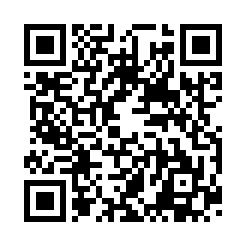 https://www.youtube.com/watch?v=yixx-Bps6ScActividad N°1: Comenta junto a tu familia¿Cuidas a los animales y la naturaleza como San Francisco de Asís?¿Cómo podríamos ayudar a los más pobres?Actividad N°2: Colorea la siguiente imagen de San Francisco de Asís y dibuja tus mascotas si las tienes, para que el siempre las proteja.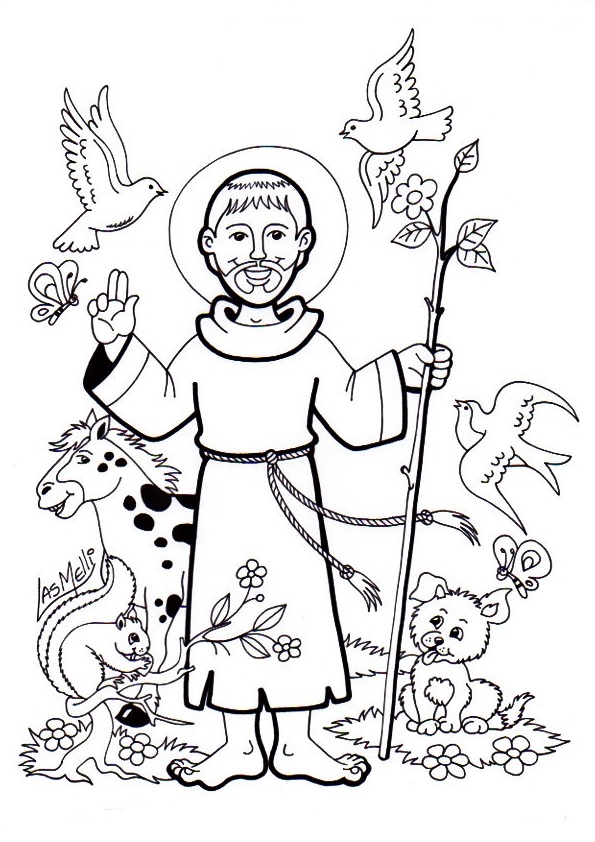 Actividad del libro de Religión:Realiza las actividades de las páginas 86 y 87 de tu libro de religión.*Realiza tu actividad (puede ser la guía o las del texto), sácale una fotografía y súbela a la Plataforma Lirmi, para que podamos evaluar tus aprendizajes.Núcleo: Convivencia y ciudadaníaAprendizaje esperado: N°11 Apreciar la diversidad de las personas y sus formas de vida, tales como: singularidades fisonómicas, lingüísticas, religiosas, de género, entre otras.